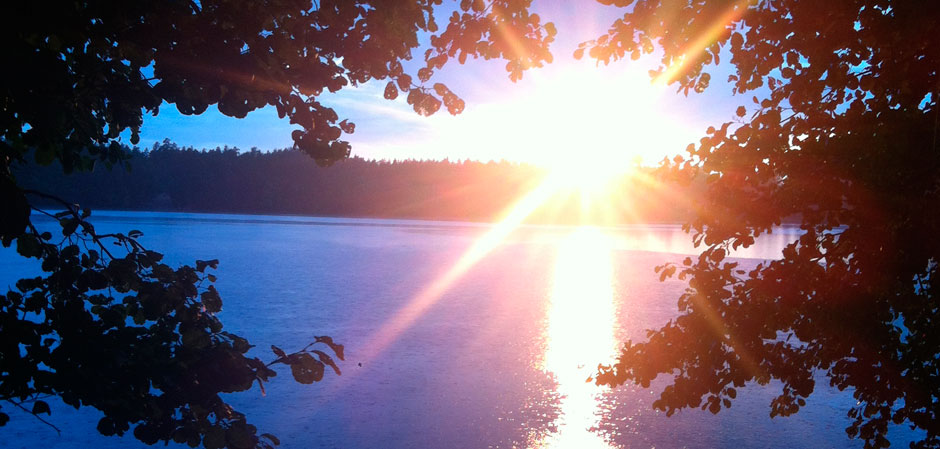 Центр «Таир»приглашает на летний отдых детей и взрослых!Срочно! Важно!В рамках регионального проекта «Отдыхаем с Профсоюзом» для членов Общероссийского Профсоюза образования в Центре «Таир» организуется оздоровительная смена для работников, членов семьи, их детей и внуков (с 6 до 15 лет включительно).Срок оздоровительной смены (3 смена): с 26 июля по 1 августа 2022 г.(7 дней)Для детей на 7 дней полная стоимость – 11200 рублей с оформление кэшбека 
(50% возврат по карте «Мир» в течение 5 рабочих дней)Стоимость для членов Профсоюза и членов семьи (муж, жена, родители, дети, бабушки, дедушки) – 7 тысяч рублей, другие взрослые – 10500 рублей; В стоимость входит проживание с семьей, 3-х разовое питание (взрослые), 4-х разовое – дети. Для студентов – членов Профсоюза – 5600 рублей;Ветераны труда – неработающие пенсионеры – члены Общероссийского Профсоюза образования (при наличии в реестре профсоюзной организации) – 4550 рублей.Для получения льготной путевки члену Профсоюза необходимо предоставить ходатайство для получения от районной, городской, первичной (вузы,сузы) организации Профсоюза.Просим оперативно оформить заявки!Обращаем внимание!При наличии мест после 10 июля 2022 г. путевки могут быть проданы другим отдыхающим за полную стоимость!Просим членов Профсоюза до 1 июля оформить путевки в Центр оздоровления и отдыха «Таир»!Семейный отдыхСемейный отдых предлагается в течение всего лета в отдельном корпусе. Стоимость 1500 рублей в сутки июнь, август, 1600 рублей – июль). Размещение в комнатах по 3,4,6 человек  в деревянных корпусах. Заезд возможен на любое количество дней.Возможна покупка путевки в рассрочку!Возможна организация смен по заявке!Скидки на отдых членам Профсоюза в течение лета:Члены общероссийского Профсоюза образования – скидка 12%Ветераны труда - члены Общероссийского Профсоюза образования — 700 рублей в день;Студенты-члены Общероссийского Профсоюза образования — 800 рублей в день.Наличие ходатайства районной (городской), первичной (вузы,сузы) организации Профсоюза обязательно!Получить консультации по вопросам отдыха и приобрести путевки можно по адресу:Республика Марий Эл, г. Йошкар-Ола, Ленинский пр-т, д. 29, оф. 24.Тел.: 8(8362) 56-65-56; 56-60-22;Главный бухгалтер: Чугунова Ольга Андреевна,  89177157420Факс: 8(8362) 56-60-22;e-mail: tair-dooc@mail.ru;адрес сайта: www.tair-leto.ru;В летний сезон: республика Марий Эл, Звениговский район, п. Таир;Тел.: 8(83645) 6-66-32Центр «Таир» приглашает на отдых детей с 6 до 15 лет (включительно)Вас ждут великолепное озеро, сосновый бор, оборудованный пляж, спортивные и детские площадки, вкусное калорийное питание, умелые специалисты, 
катание на лодках, игры и конкурсы, песни у костра и другие развлечения! Как оформить детскую путевку с Кэшбеком ?Путевка с получением 50% кэшбека за счет средств федерального бюджета оформляется на сайте Таир – лето по ссылке: http://www.tair-leto.ru/#. Родители заполняют всю необходимую информацию по приобретению путевки, расположенную на сайте.Условия участия:1.Период покупки путевки – с 31 марта до 23:59 мск 31 августа 2022 г.2.Период проживания в лагере – не менее одной смены с заездом с 1 мая и выездом до 30 сентября 2022 года.3.Минимальная стоимость – без ограничений.Правом оформления кешбэка родитель может воспользоваться несколько раз за сезон.Спешите! При активном приобретении путевок на летний отдых для детей средства по кешбэку могут быть израсходованы ранее установленного срока!АКЦИЯ!с 25 мая по 1 июня при покупке от 10 путевок на первую смену– стоимость путевки на 14 дней 
18 200 руб. Получить консультации по вопросам отдыха и приобрести путевки можно по адресу:Республика Марий Эл, г. Йошкар-Ола, Ленинский пр-т, д. 29, оф. 24.Тел.: 8(8362) 56-65-56; 56-60-22;Главный бухгалтер: Чугунова Ольга Андреевна,  89177157420Факс: 8(8362) 56-60-22;e-mail: tair-dooc@mail.ru;адрес сайта: www.tair-leto.ru;В летний сезон: республика Марий Эл, Звениговский район, п. Таир;Тел.: 8(83645) 6-66-32Марийский Артек ждет Вас и Ваших детей!Смены, сроки заездаКол-во днейСтоимость дня на одного человека, р.1 смена 11.06-24.061414502 смена 05.07-25.072116003 смена 26.07-1.08(для членов Общероссийского Профсоюза образования)716004 смена 03.08-16.08 (22.08)14, 211450